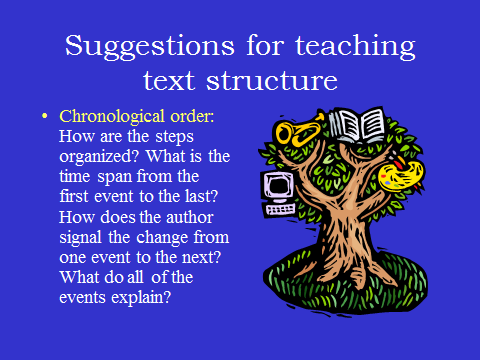  Expository Text Structures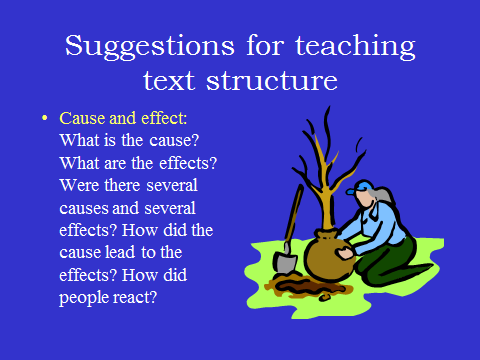 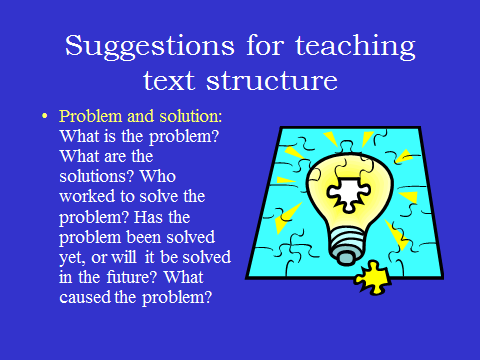 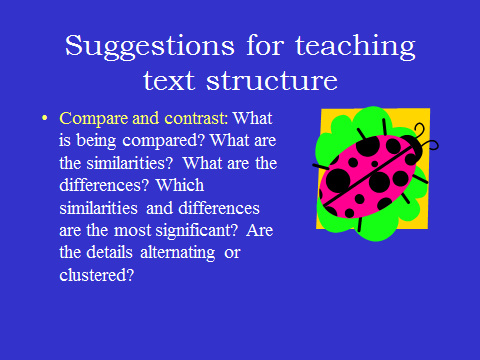 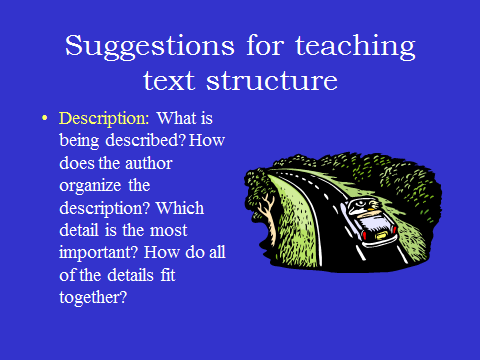 